SPRAWOZDANIE MERYTORYCZNE Z DZIAŁALNOŚCI KMPS W ROKU 2013Drodzy Ofiarodawcy!Spieszymy do Państwa z informacją jak wiele dobrego udało się dokonać w roku 2013 dzięki Waszemu zaangażowaniu. Nasza Misja pomaga coraz większej grupie osób 
a skuteczność nasza jest doceniania nie tylko przez ludzi którym pomagamy ale i przez instytucje nadzorujące naszą pracę. To dzięki ogromnemu wsparciu jakie otrzymujemy od Was mogliśmy poszerzyć naszą działalność i pokazać, że pomoc i wspieranie innych mogą być zarówno profesjonalne jak i satysfakcjonujące dla wszystkich. Nasze działania pokazywane są często jako wzór dla innych. Cenieni jesteśmy za skuteczność oraz uczciwość a w oczach ludzi których wspieramy postrzegani jesteśmy jako nadzieja na poprawę losu. Pracownicy Misji to nie tylko wykształceni ludzie ale przede wszystkim osoby wykonujące swoją pracę z pasją oraz poczuciem misji. My wszyscy czujemy, że to miejsce pozwala nam na czynienie dobra i nieoglądanie się na przepisy, które bardzo często innym wiążą ręce. Chciałabym aby wiedzieli Państwo, że każda złotówka wpłacona na konto Kamiliańskiej Misji Pomocy Społecznej pozwala nam na kontynuację naszych działań i rozszerzanie pomocy. W poprzednich latach informowaliśmy Państwa o tym, iż staramy się pozyskiwać pieniądze na naszą działalność pisząc wnioski do instytucji rządowych, samorządowych oraz innych przyznających granty na cele społeczne. Nie byłoby to możliwe gdyby nie wkład własny-finansowy Misji. Dysponujemy nim dzięki Waszej hojności. Chcielibyśmy abyście jak najwięcej wiedzieli o działaniach jakie podejmujemy. Od tego roku podjęliśmy decyzję 
o zintensyfikowaniu działań mających na celu bieżące aktualizowanie strony internetowej www.misja.com.pl. Wspieracie Państwo ludzi o których istnieniu nikt nie chce pamiętać. Ludzi, którzy doświadczyli wielu krzywd ale sami również popełnili wiele błędów w swoim życiu. Łatwo pomaga się świętym. Często wspieramy ludzi, którzy tej pomocy nie potrafią przyjąć. W naszych placówkach dajemy im szansę i nadzieję na zmianę życia. Jesteśmy blisko tych, którzy mieszkają w pustostanach, altankach śmietnikowych, na dworcach. 
Z tymi, którzy podjęli wysiłek zmiany własnego życia.  Podjęli się leczenia, terapii – często wielomiesięcznych, wymagających ogromnego zaangażowania nie tylko samego zainteresowanego ale i terapeutów, psychologów oraz duchownych. Pomagamy także tym, którzy często po wieloletniej tułaczce po schroniskach czy też noclegowniach stawiają pierwsze kroki w samodzielności. Osoby, które usamodzielniły się zawsze mogą liczyć na nasze wsparcie. Zauważamy tych, którzy są blisko eksmisji spowodowanej zadłużeniami. Reagujemy tam, gdzie widzimy niedorzeczne i krzywdzące przepisy. Stoimy na stanowisku, że należy skończyć łatanie dziur w przepisach a powinniśmy je zmieniać. Analizowanie dokumentów i przedstawienie poważnej reakcji z propozycją zmian zajmuje nam wiele czasu a często i zarwanych nocy. Widzimy jednak efekty naszego zaangażowania, co daje nam ogromną satysfakcję. Drodzy Ofiarodawcy, każdej napotkanej osobie, która wymaga wsparcia przekazujcie informacje o placówkach, które wspieracie. Co roku mamy mniej miejsc w schronisku niż chętnych ale nikogo nie pozostawimy bez pomocy i nie pozwolimy aby stała się mu krzywda. Bardzo Wam dziękujemy za możliwość prowadzenia naszego dzieła.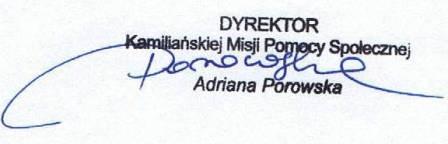 